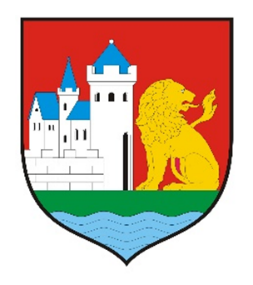 VI KONFERENCJA PRZECIW PRZEMOCY W RODZINIE
„Z perspektywy praktyka, czyli jak działać aby zadziałać…”Lębork, 9 października 2017 roku9:00	Otwarcie konferencjiWitold Namyślak– Burmistrz Miasta LęborkaKatarzyna Nowak – Zastępca Kierownika Miejskiego Ośrodka Pomocy Społecznejw Lęborku9:15 – 10:15  	„ZESPÓŁ INTERDYSCYPLINARNY w Gdyni od IDEI do PARTNERSTWA 	czyli 	budowanie systemu przeciwdziałania przemocy w rodzinie 	w Gminie na podstawie sześciu lat pracy Zespołu Interdyscyplinarnego w Gdyni”Hanna Żółkoś-Margońska – Kierownik Zespołu ds. przeciwdziałania przemocy w rodzinie, przewodniczący Zespołu Interdyscyplinarnego w Gdyni.Katarzyna Domagała– Zastępca kierownika Zespołu ds. przeciwdziałania przemocy                 w rodzinie, sekretarz Zespołu Interdyscyplinarnego w Gdyni.Alina Rogaczewska – Psycholog z Zespołu Szkolno-Przedszkolnego nr 2 w Gdyni.10:20 – 11:20	„W poszukiwaniu skutecznych form pomocy w realizacji procedury 	Niebieskie Karty – spojrzenie praktyka” - Błażej GawrońskiDyrektor Miejskiego Zespółu Profilaktyki i Terapii Uzależnieńw Olsztynie,specjalista w zakresie przeciwdziałania przemocy w rodzinie,przewodniczący Zespołu Interdyscyplinarnego ds. Przeciwdziałania Przemocy w rodzinie 	w Olsztynie,specjalista w zakresie profilaktyki i rozwiązywania problemów alkoholowych w społecznościach 	lokalnych - Państwaowa Agencja Rozwiązywania Problemów Alkoholowych,superwizor w zakresie przeciwdziałania przemocy w rodzinie. Instytut Psychologii Zdrowia - 	Polskiego Towarzystwa Psychologicznego,członek Rady Programowej Polskiej Fundacji Dzieci i Młodzieży w Warszawie,członek Zespołu ds. Strategii Narodowego Programu Rozwiązywania Problemów 	Alkoholowych na	lata 2006 – 2010 przy Ministrze Zdrowia RP11:20 – 11:40	przerwa kawowa11:45 – 12:30	„Wpływ przemocy w rodzinie na rozwój zaburzeń psychicznych” 	-Michał Grzenkowiczpsycholog, psychoterapeuta w zakresie psychoterapii poznawczo behawioralnej (CBT),biegły sądowycertyfikowany specjalista terapii uzależnieńFundacja „Podaruj odrobinę szczęścia”12:35 – 13:25	„Sprawca przestępstwa przemocy w sprawach karnych”	– Edyta Wojciechowiczadwokat, Fundacja „Podaruj odrobinę szczęścia”13:30 – 14:15	„Postępowanie z udziałem dzieci pokrzywdzonych przez przemoc 	domową” – Katarzyna WesołowskaSędzia Sądu Rejonowego w Lęborku II Wydział Karny14:30Podsumowanie i zakończenieOrganizatorzy:Burmistrz Miasta LęborkaMiejski Ośrodek Pomocy Społecznej w Lęborku 